5.-7. TRINN - TIME 10Behandling av infeksjoner: AntibiotikaGjennom en diskusjon og debatt, lærer elevene hvor viktig det er å bruke antibiotika og andre medisiner på riktig måte.RelevansKompetansemålFolkehelse og livsmestringSamtale om viktigheten av å bruke bl.a. antibiotika på riktig måteMat og helseHelse og forebyggingNaturfagNaturvitenskapelige praksiser og tenkemåterDyr, deriblant menneskerGrunnleggende ferdigheterLesing og forståelseStikkordAntibiotika Sykdom Immunforsvar, Infeksjon Medisin Naturlige forsvar VaksineAlle elever skalforstå at de vanligste infeksjonene blir bedre på egen hånd med tid, hvile, mye væske og en sunn livsstil.forstå at hvis vi tar antibiotika, må vi ta den slik legen har forskrevet.forstå at antibiotika bare behandler bakterieinfeksjoner.forstå at de ikke bør dele antibiotika eller andre medisiner som lege eller helsepersonell har skrevet ut.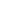 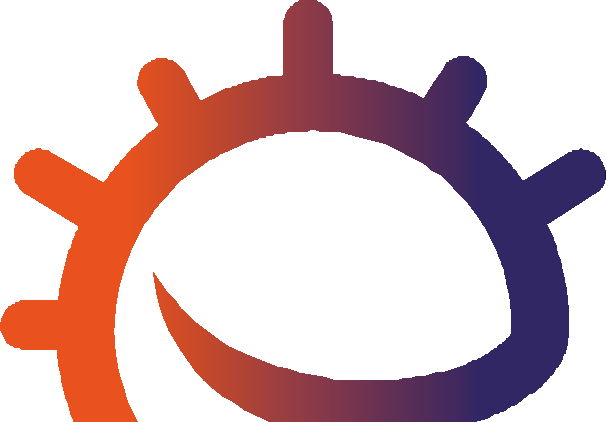 Nettlenkerhttps://www.e-bug.eu/no-no/5-7-trinn- antibiotika118Ressurser	StøttemateriellHovedaktivitet:Scenarioer i tegneseriestriperPer gruppe Kopi av SA1 Kopi av SA2SA1 - Historiske helter (støtteark)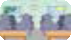 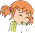 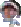 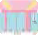 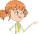 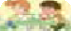 DiskusjonspunkterEva bør holde seg for munnen når hun hoster. Infeksjoner kan spre seg lett fra person til person gjennom hosting og nysing.Et nys sprer seg ved ca. 160 km/t og med stor kraft, noe som vil si at mikrobene i et nys kan spre seg svært langt og smitte andre.Du bør alltid vaske hendene etter å ha vært på toalettet.Mange skadelige mikrober som gjør at vi blir syke, ﬁnnesi toaletter. God personlig hygiene er viktig for en sunn livsstil  og kan bidra mye til lavere smittespredning. Forskning viser at riktig håndvask gir lavere skolefravær, ikke bare på grunn av magevirus, men på grunn av hoste og forkjølelse også.Eva bør IKKE bruke søsterens antibiotika. Det er mange forskjellige typer antibiotika som behandler forskjellige bakterieinfeksjoner.Leger skriver ut spesiﬁkke antibiotika for spesiﬁkke sykdommer   med en dose som passer til pasienten. Å ta noen andres antibiotika kan bety at infeksjonen din ikke blir bedre.LA1 DiskusjonspunkterKopi av LA1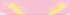 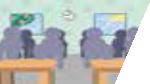 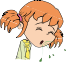 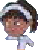 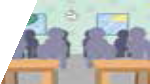 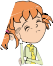 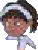 Ekstraaktivitet 1: Antibiotika  (bildekort) Per gruppeKopi av SA3Ekstraaktivitet 2: OrdparPer elevKopi av EA1SA1-2 Antibiotika (tegneseriestripe)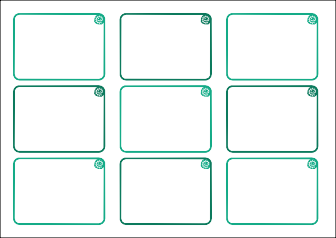 Fascinerende faktaI 1901 ble de fleste ikke eldre enn 47 år gamle. Nå lever folk til de er 80 eller lengre takket være moderne medisiner som antibiotika.SA3 Antibiotika (bildekort)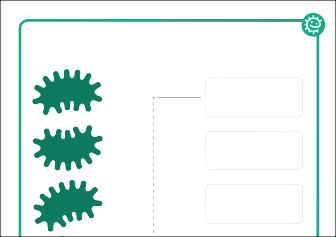 EA1 Ordpar (spillark)119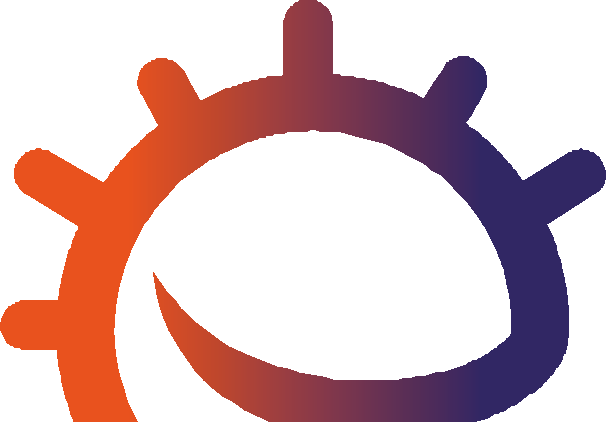 Undervisningsplan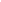 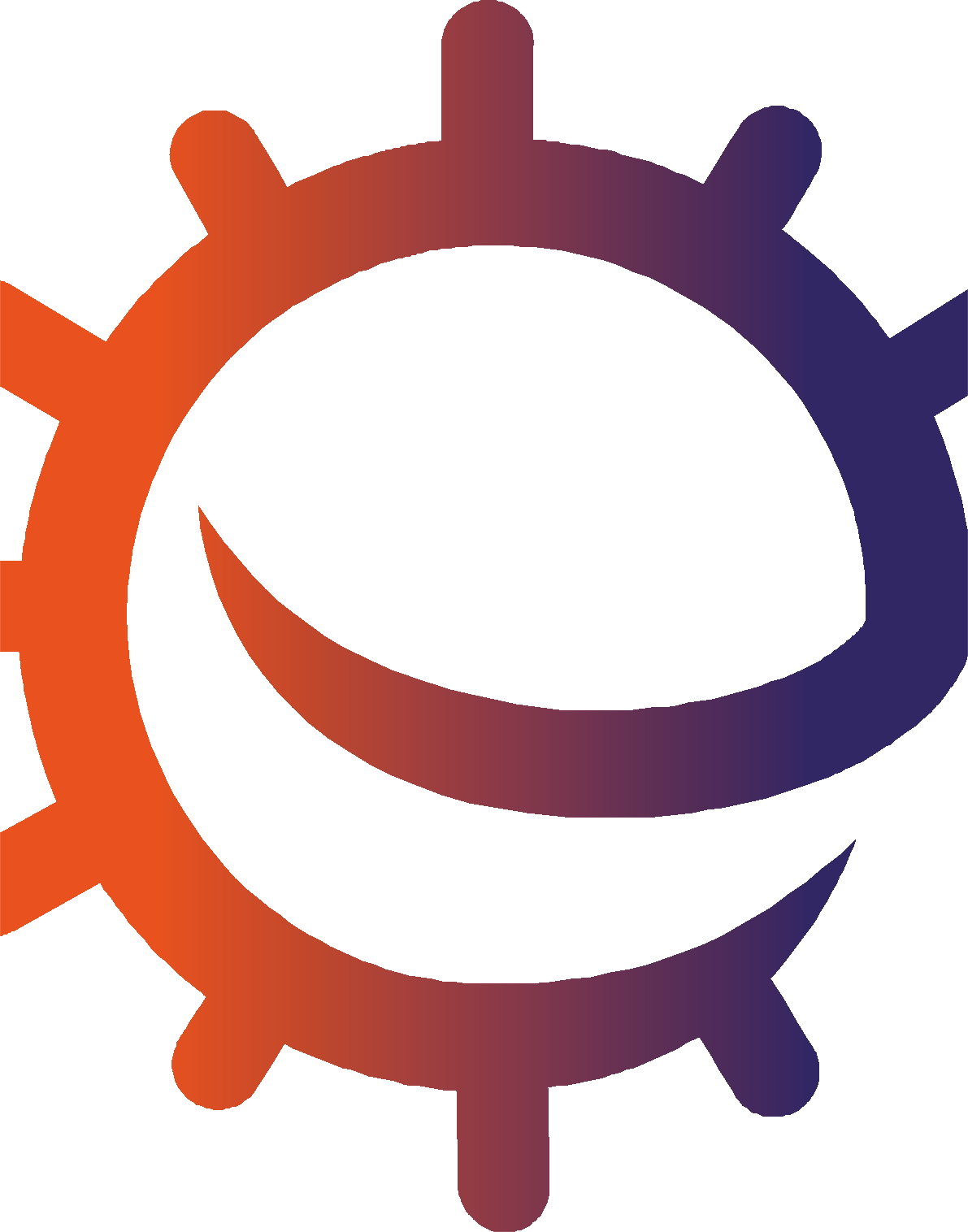 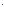 InnledningStart timen med å forklare elevene at de skal lære om noen vanlige infeksjoner, og når antibiotika bør og ikke bør brukes. Minn elevene på at skadelige mikrober kan forårsake infeksjoner og gjøre oss syke. Spørelevene om deres egne erfaringer med å være syk, hva var sykdommen, hvordan følte de seg, og hva gjorde de? Trodde de det skyldtes en mikrobe/infeksjon? Hvorfor mente de i så fall det? Holdt de seg hjemme, eller gikk de til legen eller på apoteket? Fikk de medisin?Fortell elevene at før vi får medisin for vanlige infeksjoner, bør vi prøve å la kroppen bekjempe de skadelige mikrobene. Forklar at vi i kroppen har et immunforsvar som bekjemper skadelige mikrober. Hvis vi får mye søvn og spiser riktig, holder vi immunforsvaret sterkt, og det bidrar til å bekjempe de skadelige mikrobene.Forklar imidlertid at immunforsvaret noen ganger kan trenge hjelp hvis vi får i oss mange skadelige mikrober i kroppen. Det er da vi trenger medisin. Forklar at forskjellige typer medisiner brukes til å behandle symptomene på forskjellige infeksjoner, f.eks. hostemedisin, smertestillende, feber- nedsettende medisin, osv.Påpek overfor elevene at antibiotika er medisiner som bare brukes til å behandle bakterieinfeksjoner. Med antibiotika blir vi bedre ved å stoppe eller drepe de skadelige bakteriene vi blir syke av. Forklar elevene at forskjellige antibiotika påvirker forskjellige bakterier, derfor bør vi ikke bruke andre folks antibiotika fordi det ikke er sikkert at de virker. Vi bør bare ta antibiotika lege, sykepleier eller apoteket har gitt oss. Forklar at antibiotika ikke vil virke på infeksjoner som skyldes virus, f.eks. kan ikke antibiotika stoppe eller drepe covid-19 eller forkjølelse.Forklar at hvis vi får forskrevet antibiotika av legen er det viktig å fullføre behandlingen. Hvis ikke dreper vi ikke alle de skadelige bakteriene, slik at de kan gjøre oss syke igjen eller bli resistente ovenfor antibiotika.Elevene bør vite at mange andre medisinene, som for eksempel, smertestillende eller hostesaft, brukes til å lindre symptomer på infeksjon som hodepine, feber, tett nese, osv.120Hovedaktivitet:  Tegneseriestripe1  Les tegneserien	2 Avgjør om karakterenetrenger antibiotika eller ikkeGår det bra, Eva?Egentlig ikke, men mor sa jeg måtte gå på skolen «host».Min også. Men jeg hoster ikke.Du bør seriøst holde deg for munnen.Hovedaktivitet:  Tegneseriestripe (scenarioer og diskusjon)Denne aktiviteten kan utføres i små grupper eller som en klasseroms- diskusjon. Oppgaven presenteres som en tegneserie.Hvert avsnitt av tegneserien har en situasjon med en beslutning som må tas. Det som blir sagt av beslutningstakeren, er kursivert.Vis hver boks for elevene (enten i alt SA1 og SA2, eller som individuelle bokser på tusjtavlen), og drøft om beslutningstakeren har valgt riktig eller galt.Diskusjonspunkter finnes i LA1. Elevene lærer hvordan og når det er riktig å bruke antibiotikaEkstraaktiviteterAntibiotika  (bildekort)Denne aktiviteten kan utføres i små grupper à 3 eller 4 eller som en del av en klassediskusjon. Del ut SA3 til elevene, og be dem svare enten «ja»eller «nei» på påstandene. Svar finnes på e-Bugs nettsider.Ordpar (spillark)Denne morsomme aktiviteten kan utføres enten enkeltvis eller i grupperà 2 eller 4 elever. Del ut EA1 til elevene.Elevene bør kombinere ordeti venstre kolonne med definisjonen i høyre kolonne. Svar finnes påe-Bugs nettsider.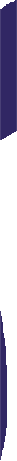 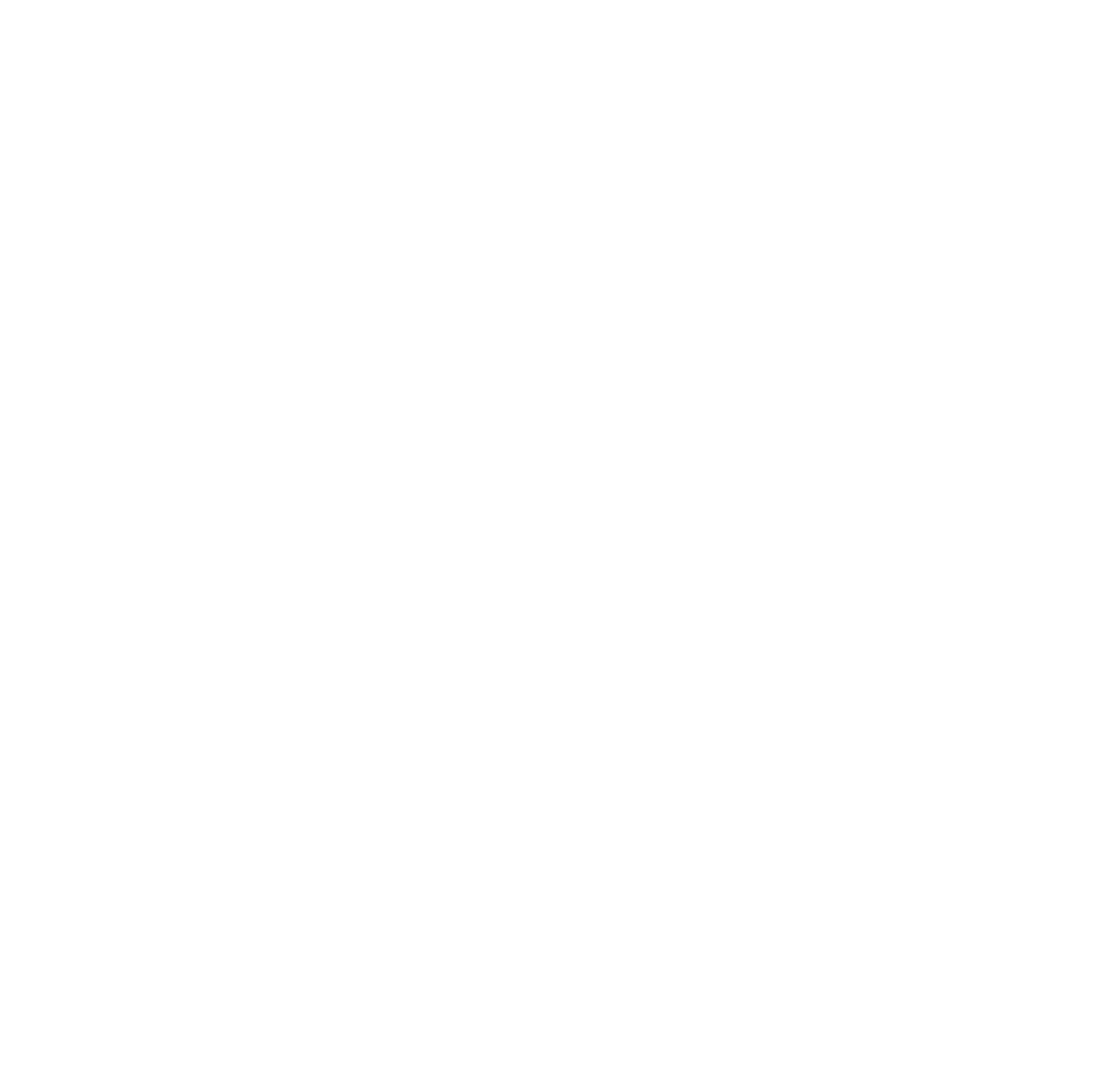 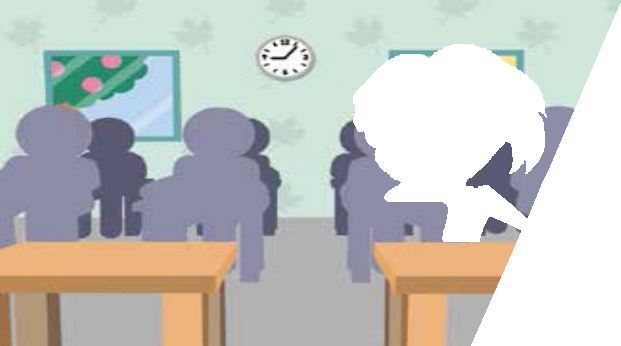 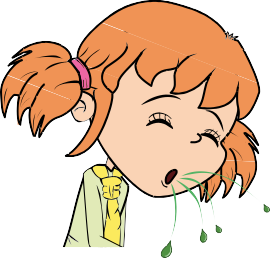 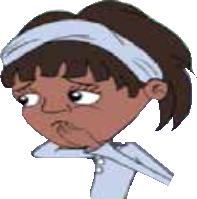 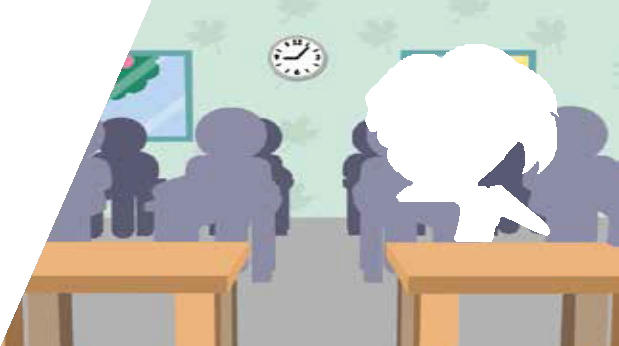 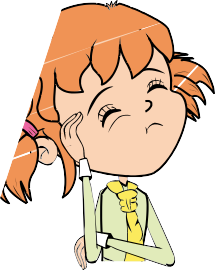 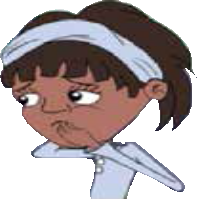 121OppsummeringSpør elevene i slutten av timen om de kan nevne forskjellige måter vi kan bruke antibiotika riktig på.For eksempel:Bare bruke antibiotika som legen har skrevet utAlltid fullføre behandlingen når den er startetAldri ta noen andres antibiotika122SA1 - Diskusjonspunkter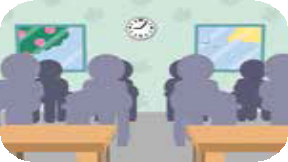 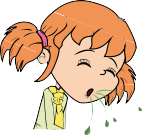 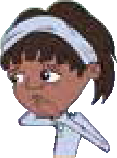 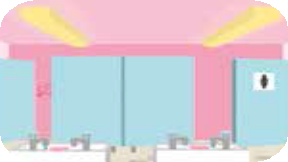 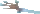 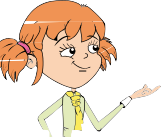 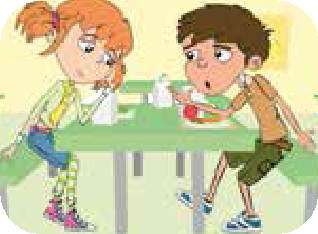 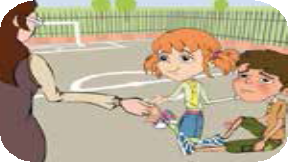 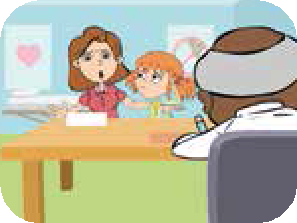 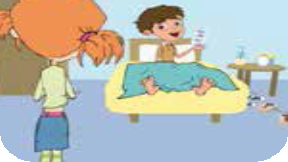 DiskusjonspunkterEva bør holde seg for munnen når hun hoster. Infeksjoner kan spre seg lett fra person til person gjennom hosting og nysing.Et nys sprer seg ved ca. 160 km/t og med stor kraft, noe som vil si at mikrobene i et nys kan spre seg svært langt og smitte andre.Du bør alltid vaske hendene etter å ha vært på toalettet.Mange skadelige mikrober som gjør at vi blir syke, ﬁnnesi toaletter. God personlig hygiene er viktig for en sunn livsstil og kan bidra mye til lavere smittespredning. Forskning viser at riktig håndvask gir lavere skolefravær, ikke bare på grunn av magevirus, men på grunn av hoste og forkjølelse også.Eva bør IKKE bruke søsterens antibiotika. Det er mange forskjellige typer antibiotika som behandler forskjellige bakterieinfeksjoner.Leger skriver ut spesiﬁkke antibiotika for spesiﬁkke sykdommer med en dose som passer til pasienten. Å ta noen andres antibiotika kan bety at infeksjonen din ikke blir bedre.Læreren burde ha vasket kuttet på kneet til Lars for å fjerne smuss eller mikrober som kan ha vært i det. Bakteriedrepende krem som brukes på dypere kutt, kan også forebygge infeksjon. Det er som regel ikke nødvendig å dekke mindre kutt og skrammer med plaster. Frisk luft vil bidra til å danne en sårskorpe.Legen har rett. Antibiotika virker bare på bakterieinfeksjoner. Hoste og forkjølelse skyldes virus, og i mange tilfeller vil kroppens eget naturlige forsvar bekjempe disse infeksjonene. Andre medisiner fra apoteket kan hjelpe på hoste og forkjølelse.Det er viktig at Lars tar antibiotikakuren slik legen har forskrevet  den. Hvis ikke kan det føre til at bakteriene ikke dør og blir resistente overfor antibiotika i framtiden.Behandling av infeksjoner: Antibiotika123SA1 - Antibiotika (tegneseriestripe)Ina gikk på skolen, men følte seg ikke særlig bra. Hun hadde hodepine og rennende nese. Da hun kom til klasserommet, satte hun seg ved siden av Eva. Hun skjønte snart at Eva heller ikke var helt frisk.Går det bra, Eva?Egentlig ikke, men mamma sa jeg måtte gå på skolen «host».Min også. Men jeg hoster ikke. Du bør seriøst holde deg for munnen.Da det var lunsj, gikk Eva og Ina på toalettet. Ina var sulten og ville gå og spise.Under lunsjen snakket Eva vennen sin Lars om at hun hadde hodepine og rennende nese.Det gjør skikkelig vondt, og jeg tror jeg holder på å bli forkjøla.Har du ikke noe antibiotika hjemme du kan ta?Det var lurt. Jeg tror vi fortsatt har noe liggende fra da søsteren min hadde halsbetennelse. Jeg skal spørre mamma.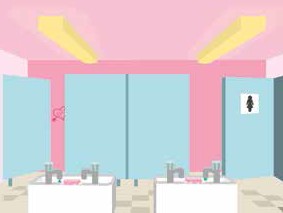 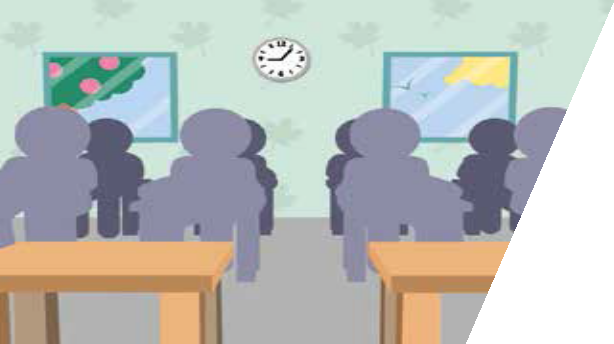 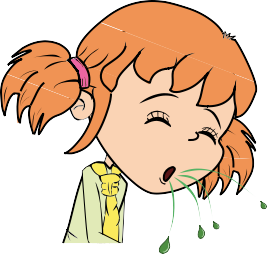 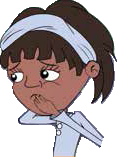 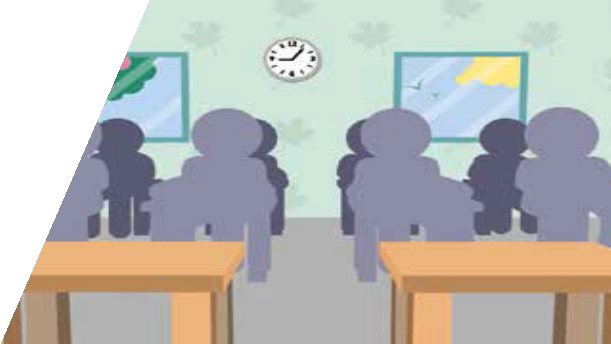 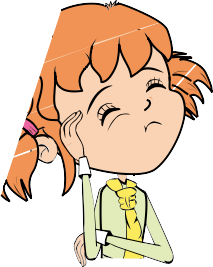 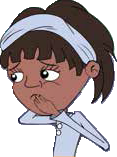 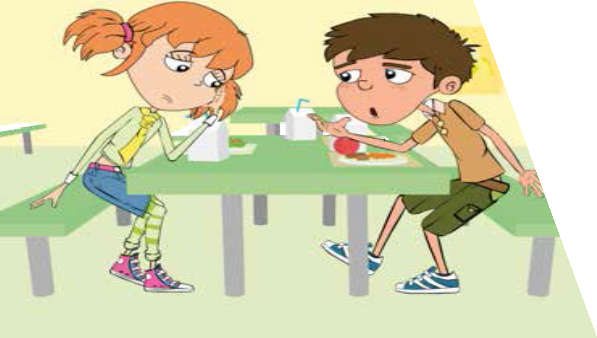 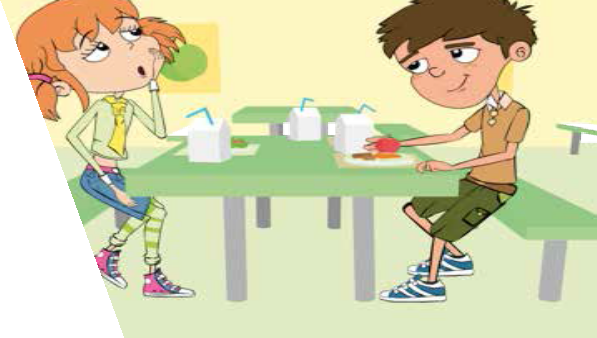 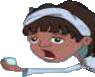 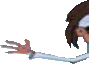 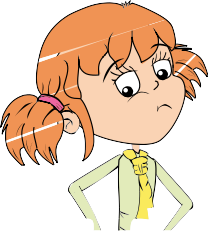 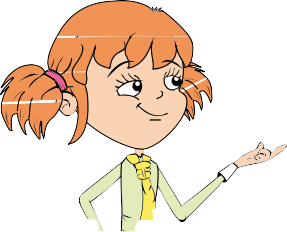 Behandling av infeksjoner:	tibiotika124SA2 - Antibiotika (tegneseriestripe)Da barna hadde spist, gikk de ut for å leke. Lars veltet og ﬁkk et dypt kutt på kneet.Auu, jeg blør på kneet.Kom, la oss ta deg med til læreren.Da Eva kom hjem, bestemte moren hennes seg for å ta henne med til legen. Han sa hun var kraftig forkjølet.Dra hjem og hvil, ta noen smertestillende for hodepinen hvis du må.Men hun er syk, du må gi henne antibiotika.Beklager, men det er ikke nødvendig.Noen dager senere kom ikke Lars på skolen, så Eva stakk innom på vei fra skolen.Du var ikke på skolen i dag, går det bra?Å nei, ga han deg smertestillende?Nei, jeg har fortsatt skikkelig vondt i kneet, så far tok meg med til legen, og han sa at kuttet var møkkete/betent?Nei, han ga meg antibiotika for å hjelpe meg med å bekjempe infeksjonen og ba meg ta det til det var tomt.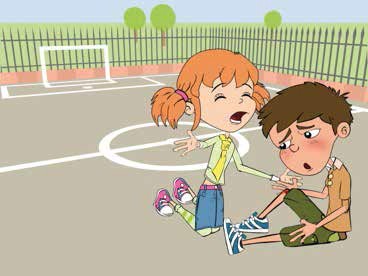 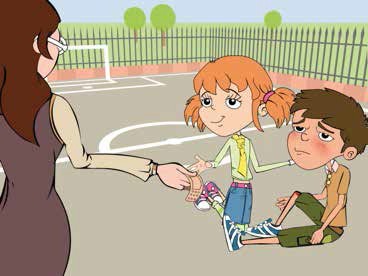 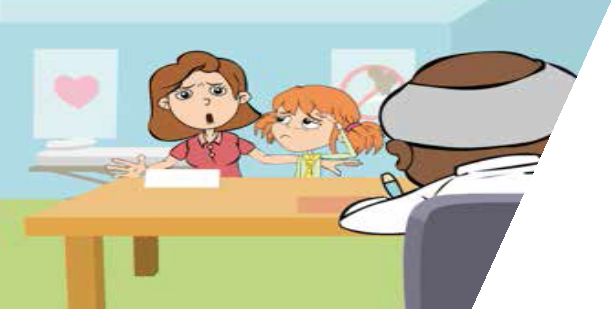 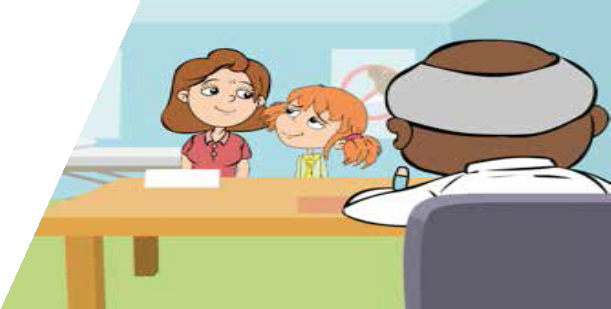 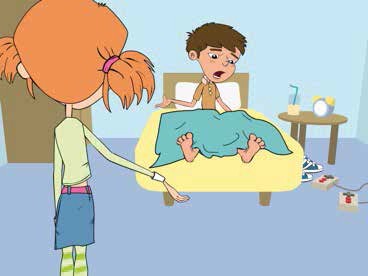 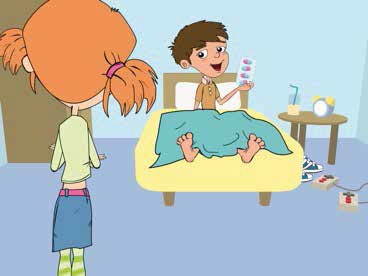 Behandling av infeksjoner: Antibiotika125Hvis jeg får antibiotika av legen min og skal ta det i 7 dager, men føler meg bedre etter 3 dager, kan jeg slutte å ta detJa eller neiHvis vennen min er syk, kan jeg gi ham den gamle antibiotikaen minJa eller neiVi blir syke av skadelige mikroberJa eller neiBare antibiotika virker mot bakterie- infeksjonerJa eller neiJeg bør alltid bruke et papir over munnen og nesen når jeg hoster eller nyserJa eller neiJeg kan behandle hoste og forkjølelse med antibiotikaJa eller neiJeg bør bare ta antibiotika legen har skrevet utDet meste av tiden kan immunforsvaret mitt bekjempe infeksjoner som forkjølelse selvJeg bør alltid vaske hendene etter å ha vært på toalettetJa eller neiJa eller neiJa eller neiEA1 - Ordpar (spillark)OrdparAntibiotikaDen minste av mikrobene– vanligvis skadeligBakterierEn medisin som brukes til å behandle en sykdom eller skadeInfeksjonEt tegn på sykdom, f.eks. hodepine, diaré og feberMedisinSpesialmedisin som brukes til å behandle bakterieinfeksjonerSmerte- stillendeEn sykdom forårsaket av en mikrobeVirusSvært liten mikrobe som kan være nyttig eller skadeligSymptomEn medisin som brukes til å fjerne smerterBehandling av infeksjoner: Antibiotika127